    MODELO DRHU 05/2001	Ficam  cessados  os  efeitos  desta  Portaria  Especial,  em  virtude  de  admissão  nos  períodos  abaixo:ATESTADO DE FREQÜÊNCIAAtesto  que  o  docente  admitido  conforme  anverso  desta  Portaria  tem  computados  na  função PEB I  para         a  seguinte  freqüência:  Modelo DRHU 05/2001 (VERSO) GOVERNO DO ESTADO DE SÃO PAULO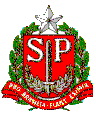 SECRETARIA DE ESTADO DA EDUCAÇÃODSD02SD023COORDENADORIA DE ENSINO UO: 06DIRETORIA DE ENSINO – REGIÃO CARAPICUIBAUD: 275PORTARIA ESPECIAL DE ADMISSÃO  Nº     O Dirigente Regional de Ensino da Diretoria supramencionada, no uso de suas atribuições, expede a presente Portaria para ADMITIR, nos termos do Decreto Nº 42.965 de 27 de março de 1998, para ministração de aulas eventuais no exercício de   2007 , conforme dias discriminados no verso. Registro  Geral  NºRegistro  Geral  NºRegistro  Geral  NºRegistro  Geral  NºD CD CD CU FU FU FÓrgão  EmissorÓrgão  EmissorÓrgão  EmissorData  da  EmissãoData  da  EmissãoData  da  EmissãoData  da  Emissão  Nome  Nome  Nome  Nome  Nome  Nome  Nome  Nome  Nome  Nome  Nome  Nome  Nome  Nome  Nome  Nome  NomeC P FC P FD CSexoSexoSexoRaça / CorRaça / CorData de NascimentoData de NascimentoData de NascimentoEstado  CivilEstado  CivilEstado  CivilNaturalidadeNaturalidadeNaturalidadeU F :U F :EstrangeiroEstrangeiroAno  de  chegadaAno  de  chegadaAno  de  chegadaIngr.  Serv.  Públ.Ingr.  Serv.  Públ.Ingr.  Serv.  Públ.Ingr.  Serv.  Públ.EscolaridadeEscolaridadeEscolaridadeEscolaridadeEscolaridadeEscolaridadeEscolaridadeEscolaridadeCódigo  2 – Ensino  Médio  2 – Ensino  Médio  2 – Ensino  Médio  3 – Superior  3 – Superior  3 – Superior    Completo    CompletoNacion.  2 – Ensino  Médio  2 – Ensino  Médio  2 – Ensino  Médio  3 – Superior  3 – Superior  3 – Superior   Incompleto   IncompletoNacion.  2 – Ensino  Médio  2 – Ensino  Médio  2 – Ensino  Médio  3 – Superior  3 – Superior  3 – Superior   Incompleto   IncompletoFunção-AtividadeFaixa / Nível InicialFaixa / Nível InicialA   partir   deCódigo  6407  –  PEB  I1ISEDE  DE  CONTROLE  DE  FREQÜÊNCIASEDE  DE  CONTROLE  DE  FREQÜÊNCIASEDE  DE  CONTROLE  DE  FREQÜÊNCIASEDE  DE  CONTROLE  DE  FREQÜÊNCIASEDE  DE  CONTROLE  DE  FREQÜÊNCIASEDE  DE  CONTROLE  DE  FREQÜÊNCIASEDE  DE  CONTROLE  DE  FREQÜÊNCIASEDE  DE  CONTROLE  DE  FREQÜÊNCIASEDE  DE  CONTROLE  DE  FREQÜÊNCIACódigo  U. A.Código  U. A.Nome   U. A.Nome   U. A.Nome   U. A.Nome   U. A.MunicípioMunicípioMunicípioACUMULAÇÃOACUMULAÇÃOACUMULAÇÃOACUMULAÇÃOACUMULAÇÃOACUMULAÇÃOACUMULAÇÃOACUMULAÇÃOACUMULAÇÃOCargo / Função-AtividadeCargo / Função-AtividadeCargo / Função-AtividadeCargo / Função-AtividadeCargo / Função-AtividadeCargo / Função-AtividadeAto  Decisório  NºAto  Decisório  NºD. O. E. LOCALLOCALLOCALLOCALLOCALLOCALLOCALLOCALLOCALCódigoDenominaçãoDenominaçãoDenominaçãoDenominaçãoMunicípioMunicípioMunicípioMunicípioCódigo :       Código :       Código :       Código :       Denom.:       Denom.:       Denom.:       Denom.:       PIS / PASEPPIS / PASEPPIS / PASEPFiliaçãoFiliaçãoFiliaçãoFiliaçãoFiliaçãoAno  1º  EmpregoMãe:       Mãe:       Mãe:       Mãe:       Mãe:       Pai  :       Pai  :       Pai  :       Pai  :       Pai  :       BancoBancoBancoAgênciaTipo Tipo Tipo Nº  Conta / DCNº  Conta / DCLocal  e  DataCarimbo  e  Assinatura  do  Dirigente  Regional  de  EnsinoPublicação   no  D. O. E.U S O     D O     D D P EU S O     D O     D D P EU S O     D O     D D P EU S O     D O     D D P EAdmitido  para  os  períodos  abaixo  discriminados  no  exercício  de 2007Admitido  para  os  períodos  abaixo  discriminados  no  exercício  de 2007Admitido  para  os  períodos  abaixo  discriminados  no  exercício  de 2007Admitido  para  os  períodos  abaixo  discriminados  no  exercício  de 2007Admitido  para  os  períodos  abaixo  discriminados  no  exercício  de 2007MêsDiasTotal   de   aulas   efetivamente   ministradasTotal   de   aulas   efetivamente   ministradasTotal   de   aulas   efetivamente   ministradasMêsDias1ª a  4ª5ª  a  8ªEnsino   MédioT   O   T   A   I   ST   O   T   A   I   SDE       a       Port. DRHU       /2001DE       a       Port. DRHU       /2001DE       a       Port. DRHU       /2001DE       a       Port. DRHU       /2001DE       a       Port. DRHU       /2001DE       a       Port. DRHU       /2001DE       a       Port. DRHU       /2001DE       a       Port. DRHU       /20011) Contagem de tempo:       (     )2) Atribuição de classe:       (     ) 3) Atribuição de aulas :       (     )Local  e  DataCarimbo  e  Assinatura  do  Diretor  de  Escola